Applicant’s Name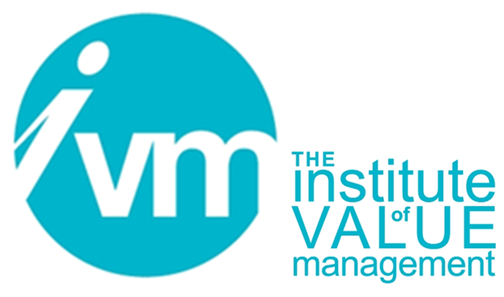 Certification BoardAPPLICATION FORTHE PROFESSIONAL IN VALUE MANAGEMENT (PVM) QUALIFICATIONAND LOGBOOKThe Institute of Value Management is a Company limited by guarantee.  Registered in England No 3798199Registered Office: Unit 19, The Manor, Main Street, Tur Langton, Leicester, England, LE8 0PJGUIDANCE NOTES FOR COMPLETION OF THIS APPLICATION FORMThis form is for individuals applying for PVM (Professional in Value Management) status and who have:successfully completed the following:VM1 - Value Management Module 1 CourseVM2 - Value Management Module 2 CourseVM3 - Value Management Module 3 Courseindependently led a minimum of 2 complete VM studies.demonstrated that the training course learning objectives have been understood and applied. demonstrated that they have extended their VM knowledge through personal study and development.Applicants will undergo an in-depth interview to determine their understanding of VM and its application within their own and other business sectors.The PVM qualification is awarded by the Institute of Value Management Certification Board on behalf of the European Governing Board of the Value Management Training and Certification System (EGB).Applicant’s should inform the IVM Administrative Secretary of their intention to apply for PVM by completing Part 1 of the application form and forwarding it to secretary@ivm.org.uk at least four weeks in advance of the complete application form being submitted.  The Administrative Secretary will raise an invoice. The Tab key is used to allow candidates to move around the electronic form and enter the required data. The Administrative Secretary, on receipt of the completed application form and fee will appoint a Jury and arrange an interview. The interview will be arranged at the earliest date but in exceptional cases may take six months to arrange. If for some reason an applicant requires the interview to be completed within a short period, a surcharge may be made by the IVM to cover the extra costs incurred.The Jury’s recommendation must be endorsed by the IVM Certification Board prior to the applicant being advised of the outcome.  Applicants who are unsuccessful may appeal, by stating the case for such an appeal, in writing, to the Administrative Secretary within 28 days of being notified of the outcome.Applicants should answer each section in the space provided. The completed form should be emailed to secretary@ivm.org.uk.  In exceptional circumstances, three paper copies of the completed application form, bound into single volumes, may be submitted.Candidates should use the “Tab” key to navigate the form and enter the required data. To insert a digital signature and picture, candidates will have to unprotect the document, insert images and then protect document for filling in forms.  The text to be used to populate the form is Arial 10pt.PART ONE DECLARATIONI have read the certification requirements to which this application relates, and I confirm that all of the information on this application is correct to the best of my knowledge. I agree to abide by the decision of the Certification Board.  I have transferred the application fee which I accept will not be returned if my application is unsuccessful.  I also understand that the award of a PVM will only be valid if I pay the annual registration fee and meet the re-certification requirements.APPLICANT’S DETAILSAddress for Communications                                                                               Home Address if different to above                                             ACADEMIC AND PROFESSIONAL QUALIFICATIONSAcademic Qualifications (Give University / college and graduation date)Membership of Professional Bodies (with dates)VALUE MANAGEMENT TRAININGOTHER TRAININGPlease provide details of other courses relevant to Value Management training – for example, SAVE courses, risk management, project management, team building, change management, SPC, ISO9000, EFQM, ETC EMPLOYMENTGENERALPlease detail any special requirements for the interview e.g., disabled access etcPART TWOSELF ASSESSMENT     The self-assessment system strives to be a balance between simplicity and accuracy. It is important that responses are realistic and are aligned with the content of the sections. Part of the assessment will be to check that responses are neither exaggerated nor understated. If any questions pose problems for you, please contact the Secretary.SECTION APlease indicate your level of knowledge in the table below by clicking on the appropriate boxes as follows: 1. I am aware of the subject, and have limited knowledge2. I know the subject with a degree of detail and can place it in a theoretical framework3. I understand and am therefore able to translate, interpret, and apply my knowledge of the subject into new situations.Please indicate your level of skill in the application of your knowledge by clicking on the appropriate boxes as follows:1. I have little or no experience of applying my knowledge2. I have applied the subject with some guidance3. I have substantial and varied experience and can lead projects and programmesIn section A8 you may add additional techniques you have found useful in your value management activities. Please outline them in the spaces left for this purpose. If these spaces are inadequate, please add at the end of the questionnaire.If more than five ‘3’ entries are made in the three columns in each of knowledge and skill sections justification will be required at the interview.SECTION BThis section covers your experience in the application of value management. Please note that the terms vary from sector to sector. For example, the term workshop might be used in a local authority to describe a session where the full review team meets at the analysis or creative stages of a service review. Value management practices vary too – in industry the bulk of the work of a VM team may be done in a three day workshop whereas in service organisations the project may take many weeks with workshops at key intervals. Definition of a study is as follows; -A study must follow the complete VM job plan  No specific minimum duration.No specific minimum contact time per study.A total of 80 hours contact time is required with teams to satisfy the qualification requirements.LEARNING AND SCHOHIPYour preparation for PVM requires more than course attendance.  You should have studied general Value Management and specific Value Management as applied to the sector in which you operate professionally. This is achieved by a combination of personal study, related conferences and networking. In 200 words, outline your personal development activities since you completed your formal VM training and highlight the most significant item which has affected your thinking about VM and its application. ETHICS The Certification Jury expects a Professional Value Management practitioner to behave ethically. As well as being honest and having integrity, applicants are also expected to spend time identifying the needs of customers and other stakeholders through effective listening.  Applicants should use functional thinking to secure optimal win-win solutions for all parties.This requires a balanced outlook based on long-term relations and understanding of the merits of other approaches.  It requires that practitioners keep abreast of their subject and contribute to its development.  Applicants should also help others reach professional fulfilment and promote a wider public understanding of Value Management and the success it can bring to the customer and other stakeholders.Applicants should prepare a statement of the ethical issues met on Value Management studies, and state how you addressed these in no more than 500 words.VALUE MANAGEMENT STUDIESApplicants are required to include the summary reports of two Value Management studies, where they have been the overall leader and that illustrate diversity of subject.  These reports should include an overview of the project, the VM techniques used and the project outcome in terms of actual savings, cost avoidance or other relevant criteria.  It is vital that details of the function diagrams are highlighted and how these fed into the projects progression. Reports which exceed twenty pages will be rejected.List all studies undertaken. Please provide any other information relevant to this application.Enter Candidates Name Here     Document ControlDocument ControlTitleCB 108 Application for the Professional in Value Management (PVM) Qualification and LogbookPerson ResponsibleAdministrative SecretaryDate last updated25 January 2023StatusReleased Version21.2This document is the property of the IVM. It shall not be reproduced in whole or part nor disclosed to a third party.   Copyright 2010 IVMThis document is the property of the IVM. It shall not be reproduced in whole or part nor disclosed to a third party.   Copyright 2010 IVMSignatureDateNameNamePostal:Email:Tel:Postal:Email:Tel:University/CollegeCourseQualificationGraduation DateProfessional BodyDateInstitute of Value Management Membership Number VM1 – Value Management Module 1VM1 – Value Management Module 1Course Reference No (If known)Trainer’s NameTrainer’s Reference No (If known)Course datesVM2 – Value Management Module 2VM2 – Value Management Module 2Course Reference No (If known)Trainer’s NameTrainer’s Reference No (If known)Course datesVM3 – Value Management Module 3VM3 – Value Management Module 3Course Reference No (If known)Trainer’s NameTrainer’s Reference No (If known)Course datesCourse TitleDatesCurrent EmployerCurrent Employer’s addressYour Telephone NumberE-mail addressCurrent PositionCodeSubject DescriptionKnowledgeKnowledgeKnowledgeSkillSkillSkillCodeSubject Description123123A1Team-working theoryA2Theory and practice of team buildingA3Team leading and facilitationA4Definition of stakeholder needsA5Promoting projects and proposals to all stakeholdersA6Theory of establishing and managing a projectA7History, terminology, standards and VM organisationsA8Value analysis/value engineeringFunction analysisCost to functionFAST diagrammingFunction Performance SpecificationQuality Function DeploymentBusiness Process ReengineeringBenchmarkingCost benefit analysis, including DCF Risk analysisFMEALife cycle costingCost modellingDesign for Manufacture and AssemblyDesign of experimentsSimultaneous engineeringDesign to cost Creativity techniquesA9Selecting and integrating tools for VMA10Plan, control, facilitate and measure a VM projectA11Understand and apply Corporate strategy, culture and competitive analysisA12Developing and implementing a corporate VM strategyA13Integration of VM with other business activitiesA14Theory and practice of continuous improvementA15Developing and applying training programmesA16Defining and applying a value cultureB1. How many days have you spent as a member of a value study or workshop team? B1. How many days have you spent as a member of a value study or workshop team? B1. How many days have you spent as a member of a value study or workshop team? B1. How many days have you spent as a member of a value study or workshop team? B2. How many days have you spent as a study/team leader or facilitator?B2. How many days have you spent as a study/team leader or facilitator?B2. How many days have you spent as a study/team leader or facilitator?B2. How many days have you spent as a study/team leader or facilitator?B3. How many months have you been employed in value management?B3. How many months have you been employed in value management?B3. How many months have you been employed in value management?B3. How many months have you been employed in value management?B4. How many months have you spent introducing or controlling a value management programme in a significant organisation?B4. How many months have you spent introducing or controlling a value management programme in a significant organisation?B4. How many months have you spent introducing or controlling a value management programme in a significant organisation?B4. How many months have you spent introducing or controlling a value management programme in a significant organisation?B5. Please indicate the broad business sectors in which your value management experience has been gained:B5. Please indicate the broad business sectors in which your value management experience has been gained:B5. Please indicate the broad business sectors in which your value management experience has been gained:B5. Please indicate the broad business sectors in which your value management experience has been gained:B5. Please indicate the broad business sectors in which your value management experience has been gained:B6. Please indicate your range of experience by completing the table below indicating the percentage of your VM experience in each category:B6. Please indicate your range of experience by completing the table below indicating the percentage of your VM experience in each category:B6. Please indicate your range of experience by completing the table below indicating the percentage of your VM experience in each category:B6. Please indicate your range of experience by completing the table below indicating the percentage of your VM experience in each category:B6. Please indicate your range of experience by completing the table below indicating the percentage of your VM experience in each category:StrategyDevelopmentOrganisation and Business Process ChangeCapital ProjectsProduct Design and DevelopmentManufacturing ProcessesDateTitleOutcome